Муниципальное бюджетное Дошкольное Образовательное Учреждение «Детский сад №5 «Солнышко»Методическая разработка Тема: «Растим маленьких патриотов»                                                               Авторский коллектив: Тореева. Е. Г. Кусаинова. О.К.  Егорова. Н. В.МБДОУ:  «Детский сад №5 «Солнышко» 694740 Сахалинская область г. Невельск ул.70 лет Октября,7Тел.(42436)63152Невельск2019гПояснительная записка    «Сила патриотизма всегда пропорциональнаКоличеству вложенного в нее личного труда».Л.М. Леонтьев. В воспитательном процессе  патриотического воспитание  в нашем ДОУ «Детский сад №5 «Солнышко». Мы работали над тем, что бы  дети знали  страну, то место, где родились и живут.(Проект краткосрочный)Задачи патриотического воспитания:Формирование у детей чувства любви к своему родному краю, своей малой Родине на основе приобщения к родной природе, традициям.Обогащать словарный запас детей в соответствии с возрастными характеристиками, новыми понятиями и историческими данными о городе. Знакомство детей с символами государства: гербом, флагом, гимном, развитие чувства ответственности и гордости за достижения Родины.Воспитание гражданина и патриота своей страны, формирование нравственных ценностей. Создание в детском учреждении предметно-развивающей среды, способствующей этому воспитанию. Методы используемые в работе с детьми:Основные методы и задачи по патриотическому воспитанию решаются во всех видах детской деятельности:В непосредственно образовательной деятельности.в продуктивной деятельности.в игровой деятельности.в трудовой деятельности, в быту и т.д., так как воспитывают в ребенке патриота всю его жизнь: в детском саду и дома, его взаимоотношения со взрослыми и сверстниками.Методы:наглядные;словесные; практические.Вспомогательные:Занятия (чтение художественной литературы, аппликация, конструирование, рисование)рассматривание (иллюстраций, фотографий, просмотр презентаций) по посвященные Дню защитника Отечестванаблюдение.рассказ, беседы, образец воспитателя, художественное слово.игры сюжетно-ролевые, настольно печатные, дидактические.Методы работы используемые в работе с родителями:Родительское собрание;педагогические беседы с родителями;тематические консультации;фотовыставка  «Мой любимый город»  «Наша страна»проведение праздников и развлечений в детском саду;(23 февраля)досуговых форм организации общения;информационно-ознакомительной формы работы с родителями.Создание банка данных об оценке качества нравственно - патриотического развития детей в ДОУ.Дети будут знать:Дети знают историю своего города, государственную символику (знать флаг, герб РФ);Место проживания: посёлок, область; достопримечательности родного посёлка и их значимость;Домашний адрес (испытывать любовь и привязанность к родному дому, семье, матери, детскому саду; дорожить своей семьей, домом);Уважение к жителям города, представителей других национальностей, населяющих нашу Родину (уважать их культуру и традиции);Забота о природных и культурных ценностях города (необходимо научиться любоваться природой, бережно относиться к ней);Уважение традиций города, название планеты, на которое мы живем.                                           Содержательная часть     Патриотическое воспитание в детском саду Современная система российского дошкольного образования одной из приоритетных задач выдвигает патриотическое воспитание в детском саду, где созданы педагогические условия, необходимые для решения этой задачи в полном объёме.    Основные задачи Нравственно-патриотическое воспитание дошкольников определяет круг задач, стоящих перед педагогическим коллективом детского сада по формированию у юного гражданина: любви к семье, дому, детскому саду, городу, области, стране в целом, бережного отношения к истории. Понимания культурных традиций; гордости за спортивные и культурные успехи представителей своего народа; уважения к национальным особенностям своего народа; толерантного отношения к другим людям; нетерпимости к проявлениям социальных пороков. Многогранные качества настоящего патриота.   Патриотическое воспитание – это основа формирования будущего гражданина. Патриотическое чувство не возникает само по себе. Это результат длительного целенаправленного воспитательного воздействия на человека, начиная с самого детства.   Ребенок не рождается злым или добрым, нравственным или безнравственным. То, какие нравственные качества разовьются у ребенка, зависит, прежде всего, от родителей и окружающих его взрослых, как они его воспитают, какими впечатлениями обогатят.   Любовь к Родине, привязанность к родной земле, языку, культуре, традициям входят в понятие «патриотизм». Оно проявляется в чувстве гордости за достижения родной страны, в горечи за ее неудачи и беды, бережном отношении к народной памяти, национально-культурным традициям.   Поэтому большую работу по воспитанию у детей патриотических чувств необходимо вести в дошкольном учреждении, в результате систематической, целенаправленной воспитательной работы у детей могут быть сформированы элементы гражданственности и патриотизма.   Патриотическое воспитание должно носить комплексный характер, пронизывать все виды деятельности дошкольника, осуществляться в повседневной жизни, на непосредственно – образовательной деятельности по познанию окружающего мира. Наличие таких деятельностей является непременным условием полноценного патриотического воспитания, осуществляемого в системе.    Главные принципы работы по патриотическому воспитанию и условия работы по реализации проекта.Принцип тематического планирования материала - предполагает подачу изучаемого материала по тематическим блокам: родная семья, родная природа, родная культура, родной город, родная страна.  Принцип последовательности - предполагает планирование изучаемого материала последовательно (от простого к сложному, чтобы дети усваивали знания постепенно, в определенной системе)Принцип личностно - ориентированного общения  индивидуально  личностное формирование и развитие морального облика человека. В процессе обучения дети выступают как активные исследователи окружающего мира вместе с педагогом, а непросто пассивно перенимают его опыт. Партнерство, соучастие и взаимодействие  приоритетные формы общения педагога с детьми.Принцип занимательности - изучаемый материал должен быть интересным, увлекательным для детей, этот принцип формирует у детей желание выполнять предлагаемые виды заданий, стремиться к достижению результата.Принцип научности - воспитание и обучение раскрывает детям объективную научную картину мира, закономерности развития природы, общества, культуры, мышления.   Вся работа по воспитанию духовно-нравственных качеств и патриотизма дает положительные результаты. Учет возрастных особенностей детей требует широкого применения игровых приемов, которые важны как для повышения познавательной активности детей, так и для создания эмоциональной атмосферы занятий, в играх, в труде, в быту так как воспитывают в ребенке не только патриотические чувства, но и формируют его взаимоотношения с взрослыми и сверстниками.   Постепенно, благодаря систематической, целенаправленной работе дошкольники приобщаются к тому, что поможет им стать людьми ответственными, с активной жизненной позицией, чувствующими причастность к родному краю, его истории, традициям, уважающими Отечество, достижения своего народа, любящими свою семью, готовыми к выполнению своих гражданских обязанностей.    На этом работа по воспитанию патриотических чувств у детей дошкольного возраста не заканчивается, она будет продолжена.   Детский возраст – возраст пытливого ума и ярких впечатлений и мы имеет потенциальные возможности формирования социальных чувств, нравственных, патриотических. Патриотизм, гражданственность как качества личности – глубокий родник, который питает жизненные силы человека, окрашивает поступки, влияет на мировоззрение, социальные качества человека.К. Д. Ушинский писал: «Как нет человека без самолюбия, так и нет человека без любви к отечеству, и эта любовь дает воспитанию верный ключ к сердцу человека»К работе приложены конспекты по нравственному патриотическому воспитанию, работа с родителями, консультации,  рекомендации, беседы, тесты, Конспект спортивного праздника посвящённый 23 февраля, фотографии.Конспект занятия по патриотическому воспитанию  в старшей группе«23 февраля — День защитника Отечества»Тема: «23 февраля - День Защитника Отечества»Цель: Патриотическое воспитание детей дошкольного возраста.Программные задачи:Образовательные: дать детям элементарные знания об армии, сформировать у них первые представления об особенностях военной службы: солдаты тренируются, чтобы стать сильными, умелыми, учатся метко стрелять, преодолевать препятствия; уточнить и расширить представления детей о родах войск, о защитниках Отечества;Развивающие: развитие внимания, мышления, памяти, восприятия.Воспитательные: воспитывать уважение и любовь к Родине, ее защитникам, желание быть похожими на сильных, смелых российских воинов.Предварительная работа: беседы о Родине и ее защитниках; рассматривание альбомов, чтение книг о Российской Армии, заучивание стихотворений, пословиц и поговорок.Материалы и оборудование: разрезные картинки военной техники, мяч,  настольно - печатная игра, произведение Л. И. Чайковского «Марш деревянных солдатиков».Ход организованной образовательной деятельности:Воспитатель приглашает детей в группу, предлагает поздороваться с гостями.Раздается стук в дверь,  на пороге сидит собака по кличке Мухтар.Воспитатель: - Ребята давайте расскажем Мухтару, какой праздник отмечают в нашей стране 23 февраля.Дети: - 23 февраля, День защитника Отечества.Воспитатель:Этот день совсем особый для мальчишек и мужчинДень защитника Отечества знает каждый гражданин!Воспитатель: Ребята, а как вы думаете, кто такие «защитники Отечества»?Дети: Защитники - это те, кто защищает других людей: солдаты, офицеры - военные.- Защитники Отечества - это воины, которые защищают свой народ, свою Родину, Отечество от врагов. Это армия.Воспитатель: - Чтоб защитниками стать, долг солдата выполнять,Нужно крепким, сильным быть, с физкультурою дружить.А начнем мы с разминки наших пальцев.Пальчиковая гимнастика «Бойцы-молодцы»Пальцы эти - все бойцы, (Дети показывают ладони с выпрямленными пальцами).Удалые молодцы. (Сжимают и разжимают пальцы обеих рук).Два - больших и крепких малых (Пальцы сжаты в кулак, подняты только большие).И солдат в боях бывалых,Два - гвардейца-храбреца, (Показывают указательные пальцы).Два - сметливых молодца, (Показывают средние пальцы).Два - героя безымянных, (Показывают безымянные пальцы).Но в работе очень рьяных,Два мизинца-коротышки. (Показывают мизинцы).Очень славные мальчишки!Один, два, три, четыре, пятьБудем молодцев считать. (2 раза). (Сжимают и разжимают пальцы обеих рук).Пальцы встали дружно в ряд - (Показывают ладони с прямыми пальцами, хлопают в ладоши).Десять крепеньких солдат.Воспитатель: - Ребята, сегодня утром в почтовом ящике я нашла конверт.Интересно, что в нём. Давайте посмотрим (воспитатель открывает конверт). Ребята, в конверте лежит письмо. Послушайте его.«Дорогие ребята! Пишут вам солдаты – защитники Отечества. Высылаем наши фотографии, чтобы вы узнали о нашей службе в армии».Просмотр иллюстраций с изображением солдат.Воспитатель: - В нашей армии много родов войск. Посмотрите на эти фотографии.Воспитатель показывает  иллюстрации с изображением различных родов войск и техники.Воспитатель: - Кого вы здесь видите? Кто это? (с изображением танкистов).Дети: - Танкисты.Воспитатель: - Ребята, а вы знаете, какая техника помогает им на службе?Дети: - Танкист управляет танком.Воспитатель: - Танки могут проходить по любой местности. Танки снабжены пушками и пулемётами.Везде, как будто вездеход,На гусеницах танк пройдетСтвол орудийный впереди,Опасно, враг, не подходи!Танк прочно защищен бронейИ храбро сможет встретить бой!Воспитатель: - Ребята, а это кто? (с изображением летчика)Дети: - Летчик.Воспитатель: - На чем летает летчик?Дети: - Летчик летает на самолете.Воспитатель: Лётчики - члены экипажа самолёта, должны не бояться высоты и уметь в критической ситуации брать ответственность на себя.Он металлическую птицуПоднимет в облака.Теперь воздушная границаНадежна и крепка!Воспитатель: - Ребята, посмотрите, кто служит на границе? (пограничника с собакой)Дети: - На границе служит пограничник.Воспитатель: - Кто из вас знает, кто такие пограничники?Дети: - Пограничники - это солдаты, которые охраняют границу. Они первыми встречают вражеские войска, когда те переходят границу.Воспитатель: - А догадайтесь, кто помогает пограничникам охранять границу?Дети: - Специально обученные, натренированные собаки. Собака помогает пограничникам, идёт по следу.Пограничник на границеНашу землю стережет,Чтоб работать и учитьсяМог спокойно наш народ.Воспитатель: - Кто защищает морские просторы нашей Родины?Дети: Морские просторы нашей Родины защищают моряки (иллюстрация с моряками)Воспитатель: Какая техника есть у моряков?Дети: Военные корабли. (иллюстрация с военный корабль).Воспитатель: - Главный на корабле - капитан. Это командир корабля, он в ответе за весь корабль. Большие надводные корабли оснащены пушками, зенитками, ракетами, бомбами. Они могут защищать нашу Родину на воде. У каждого на корабле свои обязанности: боцман следит за порядком, радист поддерживает связь с землёй, еду готовит корабельный повар – кок.Защищает наше море славный доблестный моряк.Гордо реет на просторе наш родной российский флаг.На мачте наш трехцветный флаг,На палубе стоит моряк.И знает, что моря страны,Границы океановИ днем, и ночью, быть должны,Под бдительной охраной!Воспитатель: - Посмотрите, а это кто?Дети: - Десантники (иллюстрация с десантниками)Воспитатель: - Что делают десантники?Дети: - Они прыгают с парашютом.Воспитатель: Что вам напоминает этот парашют (иллюстрация  парашютистом)Дети: - Наш российский флаг.Десантники в минутыСпускаются с небес.Распутав парашюты,Прочешут темный лес,Овраги, горы и луга.Найдут опасного врага.Воспитатель: - Ребята, а вот солдат, у которого нет военной техники, только оружие и снаряжение.Кто это?Дети: - Пехотинец (изображение пехотинца)Воспитатель: - А это кто?Дети - Подводник (изображение подводника)Воспитатель: Где служит? Какая у него техника?Дети: - Подводники служат на подводной лодке.Воспитатель: - Подводные лодки передвигаются под водой. Они могут поразить корабль противника снарядами, который называется торпеда.Вот дивная картина-Выходит из глубинСтальная субмарина,Как будто бы дельфин!Подводники в ней служат-Они и там, и тутПод водной гладью кружат,Границу берегут.Воспитатель: - Молодцы! Всех защитников знаете.Воспитатель: - Если в армии есть столько разных видов войск - то такая армия, конечно же, сильная: она может защитить свою страну и на море, и на суше, и в воздухе.Воспитатель: - Чтобы защищать Родину солдаты должны быть какими?Дети:- Сильными, смелыми, находчивыми, быстрыми, меткими.Воспитатель: - Ребята, а что же для этого делают солдаты?Дети: - Чтобы быть сильными выносливыми во время боя и легко преодолевать различные препятствия солдаты много тренируются: перетягивают канат, поднимают штангу, преодолевают полосу препятствий, метко стреляют. ФизминуткаСтановитесь в шеренгу, покажем Мухтару, как вы умеете маршировать (воспитатель помогает детям встать друг от друга на ширине раздвинутых рук под  музыку Л. И. Чайковского «Марш деревянных солдатиков» движения выполняются в соответствии с текстом под музыку).Солдаты выстроились в ряд и готовы на парад.Как солдаты на параде мы шагаем ряд за рядом,Левой - раз, левой - два, посмотрите все сюда.Руки сделали вразлет - получился самолет.Мах крылом туда - сюда, делай раз и делай два.Руки в стороны держи и на друга посмотри.Опускайся быстро вниз, на посадку ты садись.Незнайка: Ребята из вас получатся хорошие солдаты.Воспитатель: - А это мы сейчас проверим.Игра «Один – много».Танкист – танкисты – много танкистов.Лётчик – лётчики – много лётчиков.  И так же моряк, солдат, воин, герой, ракета, шашка, пилотка, пехотинец, десантник, пограничник.Воспитатель: - В армии много родов войск, где несут службу люди разных военных специальностей. Давайте вспомним некоторые из них.«Танком управляет»«Из пушки стреляет»«За штурвалом самолета сидит»«Из пулемета строчит»«В разведку ходит»«Границу охраняет»«На подводной лодке несет службу»«С парашютом прыгает»«На кораблях служат»Воспитатель: - А сейчас давайте поиграем в игру «Что лишнее» Ребята, посмотрите на картинки.Проводится игра.Воспитатель: - Мухтар, сейчас ты знаешь, какой праздник мы отмечаем в феврале?Воспитатель: Молодцы, ребята, мы сегодня помогли Мухтару, рассказали о празднике «День защитника Отечества».Конспект занятия по конструированию «Солдатская пилотка»(старшая  группа)Тема:  «Солдатская пилотка» конструирование из бумагиЦель: Патриотическое воспитание детей дошкольного возраста.Программные задачи: Продолжать учить детей складывать бумагу прямоугольной формы в разных направлениях; Освоить геометрические понятия: треугольник, прямоугольник, квадрат, угол, горизонтальная и вертикальная линяя;Развивать внимание, память и пространственное воображение; Закреплять знание о Российской армии;Воспитывать любовь к Родине, чувство гордости за Российскую Армию;Вызвать желание стать таким же смелым и надежным, как солдатыСпособствовать проявлению чувства патриотизма.Активизация словаря: обмундирование, пилотка, пехота, «суворовец».Материал и оборудование: зеленая бумага ручного труда прямоугольной формы размером 24 -54 мм, плакаты с изображением различных видов войск, пилотка (настоящая), образец.Предварительная работа: рассмотреть плакаты с изображением различных видов войск. Рассказать об особенностях службы каждого рода войск. Обратить внимание на различную одежду - обмундирование. Акцентировать внимание на головных уборах. Выделить войска, где носят пилотки (пехота – зеленого цвета, подводники - черного). Рассказать о «суворовцах»:  С детских лет некоторые  мечтают о военной службе. Они учатся всему тому, что изучают дети в обыкновенной школе и еще изучают военное дело, чтобы стать отличными командирами. Называют их «суворовцами» в честь великого русского полководца  А. Суворова, который много раз спасал Русь от врагов и так умел провести бой, что солдаты почти не погибали.Ход занятия:Воспитатель - читает стихотворение В.А. Степанова «Суворовец».Красные погоны,Новенький мундир.По Москве шагаетЮный командир.У него походкаГордости полна.День своих защитниковПразднует страна.Воспитатель: - О каком празднике говорится в этом стихотворении? (О Дне защитника отечества).Предложить вспомнить:- Кто такие суворовцы?- Какие рода войск вы знаете?- Как называют одежду солдат? (обмундирование)- Отгадайте загадку:Как перевернутая лодкаУ солдата на голове……(пилотка).- А в каких войсках носят пилотки? (пехота, подводники).- Вот посмотрите, я принесла вам настоящую пилотку.(Рассматривают.)Воспитатель - обращает внимание на форму.- Сейчас я вас научу делать точно такие же пилотки.- Положите прямоугольный лист бумаги перед собой, сложите вдоль пополам и разложите вновь, после чего сложите лист поперек пополам (рис. а). Оба угла (верхних, по сгибу) загните к намеченной вертикальной линии, причем один – на одну сторону, а другой – на другую (рис. б). Выступающие  после сгиба углов концы листа надо раздвоить и загнуть вверх в противоположные стороны. Образовавшиеся при этом выступающие за пределы треугольника уголки отгибов загните по бокам треугольника, причем каждый из них в противоположную сторону. Две вершины при основании образовавшегося треугольника (рис. в) сложите вместе так, чтобы образовался квадрат (рис. г). раздваивающиеся вершины квадрата загните вверх, вновь получая треугольник (рис. д). Пилотка готова.- Теперь, когда вы будете  играть   в военно-спортивную игру, у каждого будет своя пилотка!Воспитатель: Молодцы, ребята сегодня мы хорошо по трудились!Схема пилотки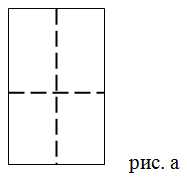 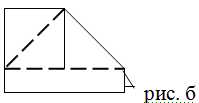 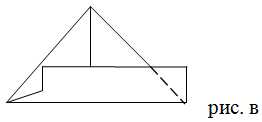 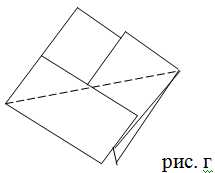 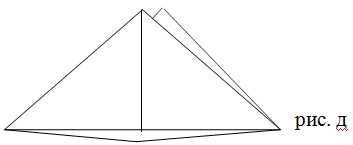 Конспект занятия по патриотическому воспитаниюСтихотворение З. Александровой «Дозор»Цель: Познакомить детей со стихотворением З. Александровой «Дозор»Програмные задачи:  Приучать детей воспринимать большое по объему стихотворение на слух, соотносить услышанное с иллюстрациями. Анализировать поступки героев. Отвечать на вопросы воспитателя по содержанию.Активизировать речевые высказывания, запоминать имена героев. Воспитывать у детей желание защищать братьев наших меньших. Воспитывать чувство гордости за члена семьи.Материал: Иллюстрации о солдатах, собаке.Предварительная работа: Беседа об армии, рассматривание иллюстраций о солдатах и о родах войск, дидактическая игра «Что нужно пограничнику», с/р игра «Мы солдаты».Ход занятия:Воспитатель: Ребята, как вы думаете, кто такие защитники отечества? Защитники Отечества - это воины, солдаты, которые защищают свой народ, свою Родину, свою семью, Отечество от врагов. Это армия. У каждого народа, в каждой стране есть армия. В России тоже есть армия. И она не раз защищала свой народ от захватчиков. Воспитатель с детьми вспоминают, какой праздник приближается и чей. Рассматривают иллюстрации о солдатах и предположительно называют, к каким родам войск они относятся. А сейчас я вам прочитаю стихотворение Зинаиды Александровой «Дозор».Воспитатель: (читает стихотворения) Во время чтения показывает подходящие иллюстрации. Воспитатель: Вам ребята понравилось стихотворение?Дети: Да, очень.ФизминуткаРуки сделали в разлет – получился самолетМах крылом туда – сюда,Делай раз и делай два.Руки в стороны держи.И на друга посмотри.Опускайся быстро вниз,На посадку ты садись.Воспитатель: Читает стихотворение, показывает иллюстрации повторно, задавая вопросы по тексту стихотворения:Воспитатель: Кого нашел мальчик в канаве? (щенка)  Воспитатель: Как подружился щенок с мальчиком? (влез в кровать, щекотал ноги)Воспитатель: Как его назвал? (Дозор) Воспитатель: Как щенок помогал мальчику, папе? (охранял дверь, за газетой ходил)Воспитатель: Куда забрал щенка брат? (на границу)Воспитатель: Какой поступок совершил Дозор? (Помогал при задержании шпиона)Воспитатель: Почему брат долго не писал письма? (был ранен)Воспитатель: С каким стихотворением познакомились? (Дозор)Воспитатель: Понравилось оно? (Да)Воспитатель: А сейчас я вам предлагаю поиграть в дидактическую игру «Назови военную профессию» Воспитатель: Детям предлагается картинки с изображением военной техники, дети называют профессию, связанную с этой картинкой.Танк-танкист; Артиллерия – артиллерист.  Корабль – матрос, капитан, боцман, штурман.  Самолет – летчик, пилот. Парашют – парашютист, десантник Рация – радист. Ракета – ракетчик; Граница – пограничник.Воспитатель: Ребята, сколько много разных военных профессий. Скажите, кто нужнее в Армии? Дети: Все нужныВоспитатель: А почему Вы так думаете? Дети: Наша страна огромна и защищать границы необходимо и с воздуха, и на море, и на земле.Воспитатель: Как можно назвать войска, которые защищают нашу страну с воздуха? на море? на суше. Дети:  Воздушные Силы,  Морской Флот,  Сухопотные войска.Воспитатель: Молодцы, дети! Спасибо за интересное занятие.Конспект занятия по рисованию в  старшей группы  «Пограничник с собакой»Виды детской деятельности: игровая, продуктивная, коммуникативная, познавательно-исследовательская восприятие художественной литературы.Цель: упражнять детей в изображении человека и животного, в передаче характерных особенностей (одежда поза), относительной величины фигуры и частей; учить хорошо располагать изображение на листе; закреплять приемы рисования и закрашивания рисунков карандашами, цветными восковыми мелками.Познакомить детей с военными профессиями (пограничник).Планируемые результаты: умеет поддерживать беседу, высказывать свою точку зрения, рассуждать и давать необходимые пояснения; интересуется изобразительной детской деятельностью (рисование человека и животного - "Пограничник с собакой").Материалы и оборудование: альбомный лист, цветные карандаши, цветные восковые мелки, простой графитный карандаш - на каждого ребенка.Демонстрационный материал: картинки: застава (пограничник, пограничный столб, овчарка). Ход занятия: Вводное слово воспитателя:Дуют ветры в феврале,Воют в трубах громко.Змейкой мчится по землеЛегкая поземка.Поднимаясь, мчаться в дальСамолетов звеньяЭто празднует февральАрмии рожденье.С. МаршакВоспитатель: Какой праздник мы отмечаемый этой неделе? Кому посвящен праздник 23 февраля? Как он называется? Кого мы называем защитниками Отечества? Что делают защитники Отечества в мирное время, когда нет войны? (они охраняют границы нашей родины). Как называются военные, которые охраняют границы? (пограничники). Выставляется картинка.Воспитатель: Ребята отгадайте загадку?Кто, ребята, на границеНашу землю стережет,Чтоб работать и учитьсяМог спокойно наш народ?На тропе, на берегуПреграждает путь врагу.Дети: (Пограничник.)Воспитатель: А помогают охранять границу нашей Родины служебные собаки. Послушайте отрывок из стихотворения Э. Успенского "Про собак".Есть школа в МосквеЭта школа зоветсяШколой служебного собаководства.Учиться в школеВеселый народ:Щенки и собакиРазличных породЛаек,Овчарок,Бульдогов,ТерьеровЗдесь обучаютХорошим манерам:На посторонних людейНе бросаться,Зря не брехать,При гостях не чесаться,Грязную лапуНе подавать,Мебель не грызтьИ одежду не рвать.Не забывать о своейРодословной,Слушать хозяинаБеспрекословно.Воспитатель: Ребята, в какой позе можно изобразить пограничника с собакой Дети: Стоит на посту, идет по следу, учит собаку.Воспитатель: Правильно.Воспитатель: Подумайте о содержании своего рисунка.Воспитатель: Давайте нарисуем пограничника с собакой. Надо рисовать крупно во весь лист. С начала нарисуйте детали рисунка простым карандашом, а затем цветными карандашами раскрасьте весь рисунок, обведите контуры цветными восковыми мелками. Физкультминутка.Мы играем,Мы играем,Мы - пехота,Моряки.Мы ракеты запускаем,Любим звонкие кленки.Мы мечтаем,Мы мечтаем,Что, когда мы подрастем,Пехотинцами мы станемИ во флот служить пойдем.На границу и в саперы,В летчики,В подводный флот.Подрастем мыОчень скоро,А пока игра идет. Дети рисуют. Воспитатель оказывает необходимую помощь. Рефлексия. Рассмотрите рисунки на нашей выставке и выберите самые выразительные. Объясните свой выбор.Анкета для родителей1. Что Вы понимаете под термином «патриотическое воспитание»?• воспитание любви к Родине;     • воспитание уважения к старшему поколению;     • воспитание уважения к традициям и обычаям своего народа;• знание истории своей страны;• другое - ________________________________________________________________• затрудняюсь ответить.2. Возможно ли патриотическое воспитание в детском саду?• да;• нет; • затрудняюсь ответить.3. Как, по Вашему мнению, следует сформулировать цель патриотического воспитания детей дошкольного возраста?• прививать детям уважение  к людям своей страны;• познакомить с обычаями и традициями своего народа;• формировать бережное отношение к природе и всему живому;• расширять представления о родной земле, её столице, городах;  • ознакомление с историческим прошлым России;• воспитание эстетически нравственных норм поведения и моральных качеств ребёнка.4. Как Вы считаете, кто несёт ответственность за патриотическое воспитание детей – педагоги или родители?______________________________________________________________________________________________________________________________________________5. Как Вы считаете, следует ли знакомить детей дошкольного возраста с символикой государства, традициями, памятными датами?• да;  • нет;• затрудняюсь ответить.6. Как Вы считаете, актуальна ли в современном обществе тема ознакомления с родословной семьи? Есть ли в Вашем доме семейные традиции?____________________________________________________________________________________________________________________________________________________________________________________________________________________________________________________________________________________________Спасибо за сотрудничество!Анкета для родителей по патриотическому воспитанию1. Какие слова выражают любовь к Родине? ___2. Затрагиваете ли Вы в беседах с ребенком темы, связанные с патриотизмом? ___3. Как Вы приобщаете ребенка к национальной культуре? ___4. Считаете ли Вы важным обращать внимание ребенка на то, к какой нации он принадлежит? ___5. Как Вы акцентируете на этом внимание своего малыша? ___6. Рассказываете ли Вы ребенку о своих предках и корнях семьи? ___7. Устраиваете ли Вы совместные чаепития с детьми в семье?8. Какие национальные подвижные игры Вы знаете и используете в воспитании ребенка?9. Знаете ли Вы пословицы о Родине? ___ Назовите их ___10. Назовите Российскую символику? ___11. Знаете ли Вы, какие произведения можно прочитать детям, которые будут воспитывать патриотические чувства у детей?12. Как часто Вы читаете детям такие произведения? ___13. Какие народные праздники Вы знаете? ___14. Нуждаетесь ли Вы в консультации по воспитанию патриотических чувств? ___15. Прививаете ли Вы любовь к Родине у своего ребенка? Да. Нет. Почему? ___Анкета для родителей «Нравственно-патриотическое воспитание детей в семье».Данная анкета является анонимной (вы не называете свою фамилию, поэтому, пожалуйста, будьте предельно откровенны).1. Что Вы понимаете под термином «патриотическое воспитание»?     -Воспитание любви к Родине;     -Воспитание уважения к старшему поколению;     -Воспитание уважения к традициям и обычаям своего народа;      -Знание истории своей страны;2. Считаете ли вы себя компетентным в вопросах патриотического воспитания?     - Да.      -Нет.3. Считаете ли вы важным воспитание у детей дошкольного возраста нравственно- патриотических чувств?      - Да.      -Нет.4. Возможно ли патриотическое воспитание в детском саду?      -Да.      -Нет.      -Затрудняюсь ответить.5. Как, по Вашему мнению, следует сформулировать цель патриотического                                             воспитания детей дошкольного возраста?    -Прививать детям уважение к людям своей страны.     -Познакомить с обычаями и традициями своего народа.     -Расширять представления о родной земле, её столице, городах.     -Ознакомление с историческим прошлым России.     -Воспитание эстетически нравственных норм поведения и моральных качеств  ребёнка.6. Как Вы считаете, актуальна ли в современном обществе тема  ознакомления с  родословной семьи? Есть ли в Вашем доме семейные традиции? ___ 7. В каких местах нашего города вы любите бывать со своим ребенком? ___8. Что лично вы делаете для воспитания у своего ребенка любви к родному городу? ___9. Какой помощи в этом направлении ждете от детского сада? ___Спасибо за сотрудничество.Беседа с родителями Тема« Роль семьи в воспитании патриота Родины»Задачи :  Формировать у родителей гражданско-правовые знания; познакомить с задачами гражданского воспитания, позволяющего воспитать граждан страны, уважающих ее законы, инициативных и ответственных, умеющих пользоваться своими правами и свободами.Показать родителям роль семьи в гражданском воспитании, помочь профилактике негативных тенденций в сознании и поведении детей, выработать согласованные действия школы и семьи по вопросам гражданского воспитания;Познакомить с нормативной базой по гражданскому воспитанию, с формой и методами проведения мероприятий, направленных на решение задач гражданского воспитания.Форма проведения: беседа с применением технологии критического мышления.Вопросы для обсуждения: нужно ли говорить с ребенком о патриотизме, Родине; обычаи и традиции проявления патриотизма в семьях учащихся; с чем необходимо бороться родителям, воспитывая в ребенке патриотизм; объединение усилий семьи и школы в вопросах формирования патриотизма и гражданственности.Ход беседы-Добрый день уважаемые родители!Сегодняшний наш разговор, уважаемые папы и мамы, мы посвятим непростым вопросам: с чего начинается любовь к Родине; нужно ли воспитывать в детях патриотические чувства; как это делать и др.Заявление темы беседы« Роль семьи в воспитании патриота Родины»Почему сегодня мы начали об этом говорить? Я думаю, что для вас не будет большим секретом, что в последние десятилетия наше общество очень сильно изменилось. Изменения в обществе не могли не отразиться и на таких общественных организациях как школа. Сегодня для России нет более важной идеи чем патриотизм .Историческая память важна и необходима –во все времена и в любом государстве особенно в трудные переломные моменты истории .Именно такой момент переживает сегодня Россия когда вопросы патриотического воспитания вышли на первый план. В последние десятилетия происходит утрата духовно-нравственных и социальных ценностей теряется уважение к истории забываются свои корни.. А дерево не может расти цвести и плодоносить без корней. И поэтому наша с вами задача вырастить это дерево полноценным……Как научить детей беречь и любить то, что имеешь, свой дом, свою семью, свой род, свою семейную историю? Как воспитать в них умение быть человеком не на словах, а на деле? Как научить проявлять уважение к труду предков, сохранивших для них и этот мир, и эту страну? Как научить быть достойными их памяти?Ни для кого не секрет, что умения закладывается не только и не столько в школе, сколько в семье. От того, насколько патриотично настроены мать и отец, во многом зависит, каким будет ребенок. Взаимоотношения в семье влияют на отношения в обществе и составляют основу гражданского поведения человека. Ребёнок видит, как строятся отношения между родителями и более старшим поколением - бабушек, дедушкек. Он непроизвольно принимает эти установки. Неуважение к пожилым людям со стороны родителей пагубно повлияет на формирование его нравственных ценностей и непременно скажется на его отношении к своему Отечеству.«Лучшее средство привить детям любовь к Отечеству состоит в том, чтобы эта любовь была у отцов», - писал французский философ Шарль Монтескье.Первые уроки патриотизма ребенок получает в семье. Родители передают ему свое восприятие жизни: свою любовь к природе, к народной песне, к народным традициям, к людям, которые делают жизнь лучше и интереснее. На долгие годы дети запоминают свои прогулки с родителями в ближайший лес, в поле, на озеро, полные ярких впечатлений и переживаний. Эти прогулки и зажигают в душе ребенка первую искру большой любви к родной природе.Семейные праздничные вечера, шествие со взрослыми по нарядной площади на праздничный салют – все это вызывает у детей те особые, светлые чувства, которые запечатлеваются на всю жизнь.Большое внимание на детей оказывают конкретные проявления патриотических чувств родителей в повседневной жизни.Например: отец, придя с работы, увлеченно рассказывает о своих делах на производстве, об успехах.Или: мать, листая семейный альбом, рассказывает детям о членах семьи, о бабушках и дедушках, которые воевали за родную землю, имеют награды за свой труд, вспоминает истории из жизни семьи.Если в семье ценят искусство, показывают детям шедевры народного творчества, уважительно относятся к искусству всех народов нашей страны – все это воспитывает в детях чувство патриотизма.Очень важно убедить детей в том, что любовь к родине проявляется не только тогда, когда рвутся снаряды. Она проявляется в постоянном стремлении человека делать жизнь лучше – хорошо учиться в школе, хорошо работать, помогать тому, кому нужна наша помощь. Поддержать хорошее дело, выступить против зла и насилия – это тоже патриотизм.Бывает и так, что родители сами гасят у детей благородные чувства, не разрешая помогать, когда надо, или принуждая молчать, когда необходимо выступить против зла.Иногда родители в присутствии детей говорят о недостатках общественного строя нашей страны в таком тоне, что ребенку вся жизнь начнет казаться окрашенной в черный цвет.Такие родители сами рубят сук, на котором сидят. Ведь они закладывают в душу ребенка мысли о том, что можно продать родину за деньги, а мать свою бросить потому, что она стала старая и больная, что у нее нет средств, содержать сына или дочь так, как они того хотят.Из недостатков семейного воспитания вырастают различные пороки. Вырастают молодые люди, у которых нет ничего святого: ни семьи, ни родины.Чтобы наши дети не стали такими, семье и школе необходимо объединиться и вести целенаправленную патриотическую работу. Прививать детям любовь к родине, желание трудиться на ее благо, воспитывать стремление детей к защите родины от внешних врагов.Именно в семье и школе закладывается фундамент патриотизма, зарождается чувство любви к своему родному городу или селу, к человечеству в целом.От родителей и учителей дети узнают о хороших и плохих людях, о долге и справедливости, смелости и отваге.Сила примера родителей в формировании истинного патриота Родины очень велика.Все чем славится настоящая семья – нравственные формы поведения, любовь к отечеству, святое отношение к его культурным и духовным ценностям, гражданские чувства – все это должно быть передано детям в наследство. А школа потом добавит и отшлифует качества, необходимые настоящему человеку-патриоту.Конспект спортивного праздника к 23 февраля для старших дошкольников "Будем в армии служить"Цель: Формировать чувство патриотизма, воспитывать у детей уважение к Российской Армии, любовь к Родине.Задачи:- формировать осознание того, что любить Родину – значит, ее защищать, беречь и быть достойным гражданином своей страны;- развивать творческие способности, вовлекая детей в исполнение песен, танцев и чтение стихов;- расширять гендерные представления: формировать у мальчиков стремление стать достойными защитниками Родины, у девочек – уважение к будущим воинам;- доставить детям радость.Описание материала: Предлагаю вам сценарий спортивного праздника к 23 февраля для старших дошкольников «Будем в армии служить» Данный материал будет полезен педагогам ДОУ, инструкторам по физической культуре, педагогам дополнительного образования. Представленная методическая разработка направлена обогащение двигательного опыта детей, так же она позволит объединить детей и родителей в едином образовательном пространстве.Ход мероприятия:Звучит музыка "Аты - Баты, шли солдаты"Дети входят в зал, первые девочки.Ведущий:Здравствуйте ребятишки,Девчонки и мальчишки!Сегодня мы собрались в этом зале , чтобы поздравить всех мужчин с Днём Защитника Отечества. Защитник есть в каждой семье - это и дедушки и старшие братья и конечно ваши любимые папы! Стихи детей:Песня: "Моя армия самая, самая"Ведущий:Пройдёт немного времени наши мальчики подрастут и займут место тех, кто стоит сейчас на страже нашей Родины. И сегодня этот праздник мы проведём как игру, участвовать в ней будут все без исключения. Чтобы девочкам было понятно, как тяжело приходится солдатам на военной службе. Итак, добро пожаловать в школу молодого бойца. Эстафета "Боевая тревога"(Дети, делятся на 2 команды. Первым участникам каждой из команд надеваю каску. Они бегут до ориентира и возвращаются назад , отдают каску следующему участнику).Ведущий:Для начала очень даже неплохо! Молодцы!Эстафета "Снайперы" Участникам нужно проползти по тоннелю, взять мяч и забросить в корзину.Песня "Буду военным" Ведущий:Нести службу не легко, солдаты должны быть сильными, выносливыми, уметь переносить тяжести.Следующий конкурс "Помоги раненому"Ведущий:А сейчас согласно плану мы продолжаем занятия по физической подготовке.Бойцу нужны не только быстрые ноги, но и светлая голова. На помощь приглашаем уважаемых пап.Эстафета "Минное поле"(папы на 2 команды - отбивать мяч в движении между фишек и вернуться назад)Песня "Мой папа добрый самый"Ведущий:Хороший боец славится не только тем, что он знает, умеет, но и тем что всегда готов прийти на помощь товарищу. Не зря армейская мудрость гласит "Сам погибай, а товарища выручай"Эстафета "Взаимовыручка"Участвуют отцы и дети. Мальчики ползут по пластунски с мешком. Обратно возвращаются отцы, прыгая в мешках.Ведущий:Мы убедились, что наши папы в прекрасной форме и мальчики ничуть не отстают от них. Итак, занятия в школе молодого бойца подошли к концу. Пусть не всё получилось сразу, но можно с уверенностью сказать, что все достойно справились с трудным испытанием. Ребята, а вы знаете, почему в праздничный вечер с тихого ясного неба вдруг раздаётся гром, над крышами взлетают разноцветные звёзд. Это салют!Добрая памятка о силе и славе наших защитников.1. Алые букеты в небе расцветают Искорками света лепестки сверкаютВспыхивают астрами голубыми, краснымиСиними , лиловыми - каждый раз всё новымиа потом рекою золотой текут Что это такое?ВСЕ:Песня "Сегодня салют"Ведущий:И в завершении нашего праздника разрешите зачитать вам праздничный приказ главнокомандующего заведующего нашим дошкольным учреждением«Приказ от 23 февраля 2012 года, в ознаменовании успешного завершения воинских учений в школе молодого бойца, награждаю весь личный состав заслуженными наградами. Выражаю благодарность всем папам, дедушкам и братьям, оказавшим помощь и поддержку. Поручаю каждой девочке персонально поздравить молодого бойца с праздником! С Днём Защитника Отечества!